« Le tour du monde en 5 jours »LUNDI 25MARDI 26MERCREDI 27JEUDI 28VENDREDI 29Accueil de 7h30 à 9h00Accueil de 7h30 à 9h00Accueil de 7h30 à 9h00Accueil de 7h30 à 9h00Accueil de 7h30 à 9h00Nautilus et les Némo :Chasse au trésor dans à « Moissac »Inscription à la journéePasse-Partout :Sortie à « St Antonin de Noble Val  82 »Inscription à la journéeNautilus :Kart tour du mondeCactus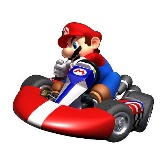 Némo le Capitaine :MultichoixPasse-Partout :Créer ta montgolfièreNautilus :Sortie lac de « Molières 82 »Inscription à la journéeNémo le Capitaine :Tour du monde végétalPasse-Partout :Passerelle avec « Maj »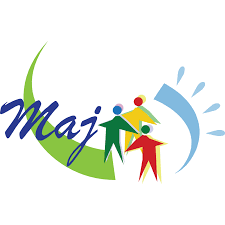 Nautilus :Cache toi dans le mondeNémo le Capitaine :Voyage en mongolfièreKingball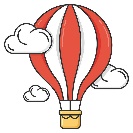 Passe-Partout :Sortie vélo et baignade à « St Nicolas de la Grave »Inscription à la journéeNautilus :Tour du monde en trottinetteFabrique ton carnet de voyageNémo et les Passe-Partout :Jeux du monde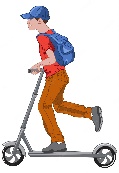 PIQUE-NIQUEREPASREPAS / PIQUE-NIQUEREPAS / PIQUE-NIQUEREPASNautilus :Puzzle du mondeNémo le Capitaine :PiscineLundi tout est permisPasse-Partout :Sortie à « St Antonin de Noble val »Nautilus et les Némo :Tableau fleuriGym doucePâte Fimo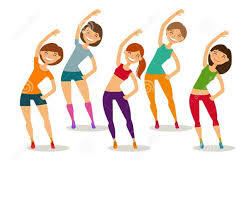 Passe-Partout :Multi pôle de jeuNautilus :Sortie lac de MolièreNémo le Capitaine :Jeux d’eau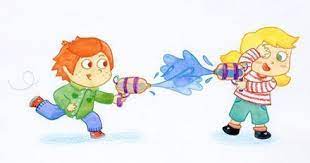 Passe-Partout :Passerelle avec MajNautilus et les Némo :Support photoTir à l’arc et FléchettesJeux MusicauxPasse-Partout :Sortie vélo et baignade à « Saint Nicolas de la Grave »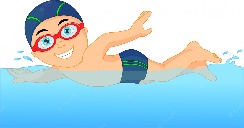 CinémaAu centrePour tous !!!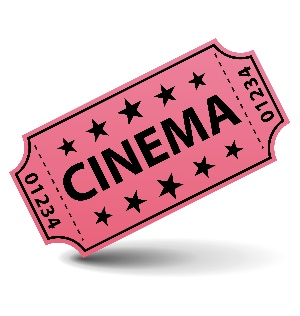 Accueil de 17h à 18h15Accueil de 17h à 18h15Accueil de 17h à 18h15Accueil de 17h à 18h15Accueil de 17h à 18h15